D1 Flexion Shoulder Flex, add, erForearm supWris-rad flexionFingers- flexion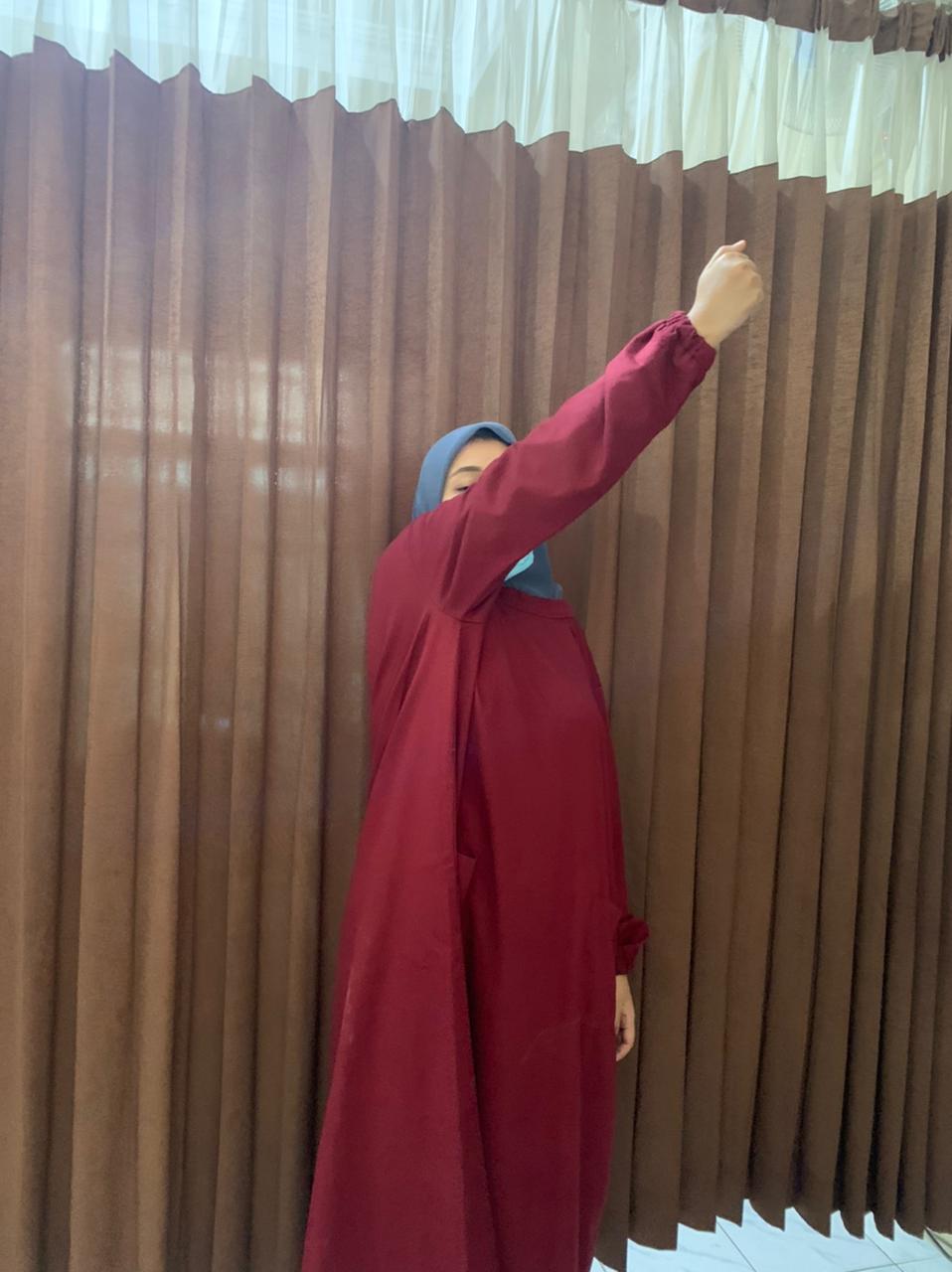 